III Irracionális egyenletekOldjuk meg a következő irracionális egyenleteket:								Megoldás								Megoldás							Megoldás							Megoldás								Megoldás							Megoldás							Megoldás							Megoldás									Megoldás							Megoldás								Megoldás								Megoldás							Megoldás								Megoldás							Megoldás							Megoldás							Megoldás							Megoldás							Megoldás								Megoldás							Megoldás							Megoldás									Megoldás							Megoldás								Megoldás							Megoldás							Megoldás							Megoldás							Megoldás							Megoldás								Megoldás							Megoldás							Megoldás							Megoldás							Megoldás							Megoldás							Megoldás							Megoldás							Megoldás							Megoldás								Megoldás							Megoldás							Megoldás							Megoldás							Megoldás							Megoldás							Megoldás								Megoldás							Megoldás							Megoldás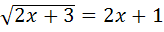                                 M = 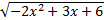 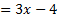 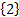  	M = {-7 ; 5}                                        M={-6;6}                                                            M=                 M= {3}          M={1;6} ;                M={8}Kitűzött feladatokIII Irracionális egyenletek-MegoldásokM = øM = {4}M = øM = øM = {3}M = {2}M = {-2}M = {2}M = øM = {1}M = {4}M = {-1}M = {5}M = {3}M =  øM =  øM = {-5}M = {4}M = øM = {5}M = {5}M =  øM =  øM =  øM =  øM =  øM = {1}M = {5}M = [0,5 ;+∞)M =  øM =  øM = {2}M = {2}M =  øM =  øM =  øM =  øM = {-1}M = {-1}M =  øM = {4}M = {4}M = {0}M =  øM = {0}M = {-5}M = {3}M = {5}M = {3}M =  øM =  øM =  øM = {4}M =  øM =  øM =  øM = {1}M = {1}M =  øM =  øM = {5}M = {4}M = [1;+∞)M =  øM =  øM = {1}M =  øM =  øM =  øM =  øM = {1}M =  øM =  øM =  øM =  øM =  øM =  øM =  øM =  ø M = {1}M =  øM = {1}M = {5}M = {4}M = {-1}M = øM =  øM = {0}M = {4}M =  øM =  øM = {2}M =  øM = {2}M = {2}M = {5}M = {1}M = {1}M =  øM =  øM =  øM = {2}M =  øM =  øM = {1}M =  øM =  øM = {4}M =  øM = {1}M = {-4}M = {5}M = {3}M =  øM = {4}M =  øM =  øM =  øM = {1}M =  øM =  øM =  øM = {-2}M = {3}M =  øM = {3}M =  øM = {1}M =  øM = {3}M = {3}M =  øM = {4}M = {5}M = {1}M = {3}M = {2}M =  øM = {5}M = {-1}M = {0}M = {5}M = {1}M =  øM =  øM = {2}M =  øM =  øM =  øM =  øFeladat sorszámMegoldásEllenőrzés:Ellenőrzés:Ellenőrzés:Ellenőrzés:Ellenőrzés:Ellenőrzés:Ellenőrzés:Ellenőrzés:Ellenőrzés:Ellenőrzés:Ellenőrzés:Ellenőrzés:Ellenőrzés:Ellenőrzés:Ellenőrzés:Ellenőrzés:Ellenőrzés:Ellenőrzés:Ellenőrzés:Ellenőrzés:Ellenőrzés:Ellenőrzés:Ellenőrzés:Ellenőrzés:Ellenőrzés:Ellenőrzés:Ellenőrzés:Ellenőrzés:Ellenőrzés:Ellenőrzés:Ellenőrzés:Ellenőrzés:Ellenőrzés:Ellenőrzés:Ellenőrzés:Ellenőrzés:Ellenőrzés:Ellenőrzés:Ellenőrzés:Ellenőrzés:Ellenőrzés:Ellenőrzés:Ellenőrzés:Ellenőrzés:Ellenőrzés:Ellenőrzés:Ellenőrzés:Ellenőrzés:Ellenőrzés: